 New Maryland School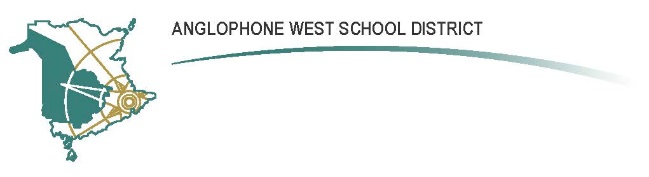 75 Clover st., New Maryland E3C 1C5Parent School Support Committee MinutesDate: October 15, 2018	Time: 4:30      Location: ESST room in schoolCall to Order:  4:35Approval of the Agenda:  Krystle Roherty, Peter DickinsonApproval of the Minutes from Previous Meeting: Krystle Roherty, Peter DickinsonBusiness Arising from the Minutes:  NMES parent-student handbook: A draft copy was circulated for review and input.  Natalie will forward an electronic copy to all members.Speaker series-survey: The survey designed by K. Roherty was reviewed and edited.  It will be circulated via e-mail to families on Monday, October 21stBudget: Continued conversation on the using budget money to design and paint positive messages and art on student washroom doors.  Noted that Barkers Point School has completed a similar project. All members present agreed to this suggestion. Mrs. Jones-Clark will further research possibilities and cost.Reports:DEC Report: Terry Pond The DEC continues to have policy 409 meetings (school sustainability)Home and School Report Natalie Holder-Currently $12,000 in playground account and $9000 in H&S account -Developing an award for bus driver Julie Gardiner for exemplary service-Fall Frolic is coming together, we are still in need of volunteers. L. Innes had a suggestion for student participants and will confirm by signing up.-Pre-sale tickets information was forwarded to families-Natalie will consult with other members regarding the possibility of this group collaborating with the PSSC on the door painting project.Principal Report: Heather HallettTen Year Plan Priorities:                                                                                                Common Math assessment for Grades K-3 will be completed and submitted by December and repeated for May 2019.  Running records will be submitted 3 times during the school year.DIP:  Student engagement, Formative assessment, collective efficacyEngagement:-Wood working and several other student clubs have started-Mrs. Hallett and Mrs. Jones-Clark attended a “deeper learning” conference and will share information with staff.-Roots of Empathy and Beyond the Hurt groups have started-Extra-Murals in the gym and K-2 Running Club are very well attendedSIP :-Senior Reading buddies and ELF programs have started-Running records for grades K-2 core classes have been completed and submitted               -Good for Kids will begin soon with a focus at Grade 4 FI                                                                                                                                                                            ISD/ Child and Youth: No update. Kylie Beauchamps has an assigned location in the school that she may use for student consultations and conferences.General:                                                                                                                                                             -Safe Schools week agenda includes: Bus safety, traffic, pedestrian, bicycle, playground, cyber and personal safety.  This year the site evacuation practice will be observed by the local Emergency Operations Center staff.  Their intent is to determine what role they might play to assist the school.                                                                                               -Wheel chair parking is now properly marked                                                                      -Cross Country was successful. One of the four events were cancelled due to weather.  Schools are no longer providing bussing.  This did not seem to impact attendance             -Mrs. Hallett attended a FI training sessions for administrators                                                     -We are trying a different configuration for the Lunch hour                                                 -Teachers were surveyed on current technology hardware available and how it is being used. Survey results will help determine what technology is purchased this school year.   -We now have on-line access to Security cameras installed in June.Calendar: Christmas concert December 12thNew Business: Open Gym Correspondence:  NilClosing Comments: Parent handbook edits and suggestions to be submitted by the end of this weekDate of Next Meeting:  November 19thAdjournment: 5:40Natalie Holder			           PSSC Chair				                       Date____________________			______________________PSSC Members Present: Krystle Roherty, Peter Dickinson, Natalie Holder, Lisa Innes, Loreigh MacKayChair Natalie HolderVice Chair: Matthew StainforthTeacher Rep: No rep PSSC Members Regrets Matthew StainforthSchool/DEC Representation Present:Heather Hallett, Principal Terry Pond/DECSchool/DEC Representation Regrets: